Upiši u kalendar kratko koje dobro djelo si učinio prema uputi s razrednog kalendara i pokaži mi u školi, kako bi dobio/la svoje srce.  23. 12. vidjet ćemo koliko si srca sakupio/la i koga si sve usrećio/la i razveselio/la. Dobra djela možeš nastaviti činiti i dalje!Moja zrnca dobrote2020Ime i prezime:Na poveznici je naš razredni, adventski kalendar kojeg možeš otvoriti svakoga dana. Iza datuma čeka te uputa za taj dan. Pokušaj slijediti upute i sijati zrnca dobrote! „ Dobrota se množi, kada ju dijeliš!“https://calendar.myadvent.net/?id=f51bac22c3fe5c0a53a0566ba7d20d24&fbclid=IwAR3e9ihu5oXVbAPpBEjT6Q17hkXQjnReDYjpuyckfeC0cmIABRszaz9nEREUpiši u kalendar krtko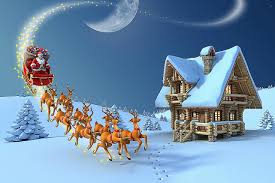 12345678910111213141516171819202122232425262728293031